Приложение 1 к письму ГКУ «Центр оценки имониторинга качества образования»от 20.12.2018г. № 1042/04-07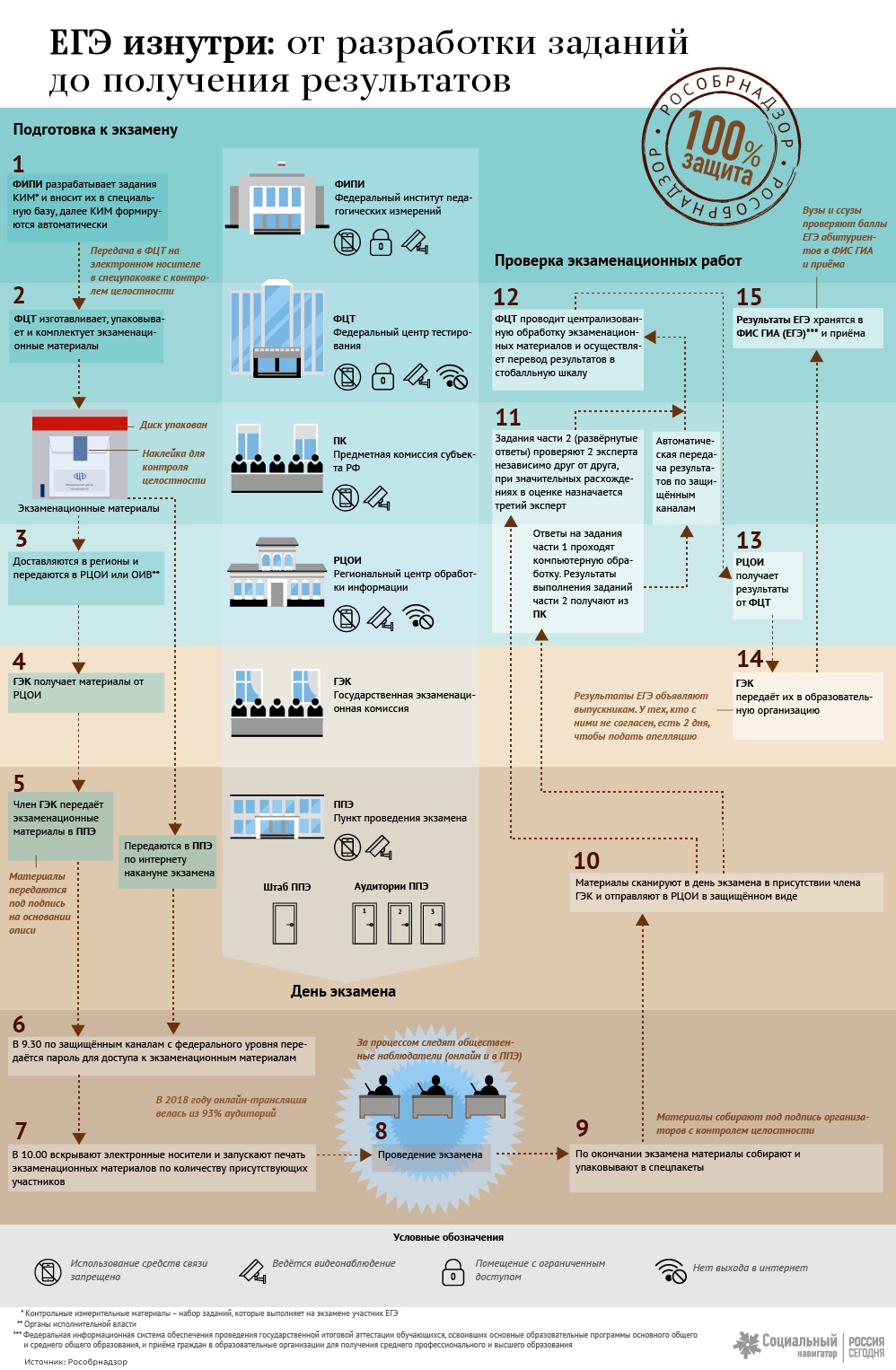 